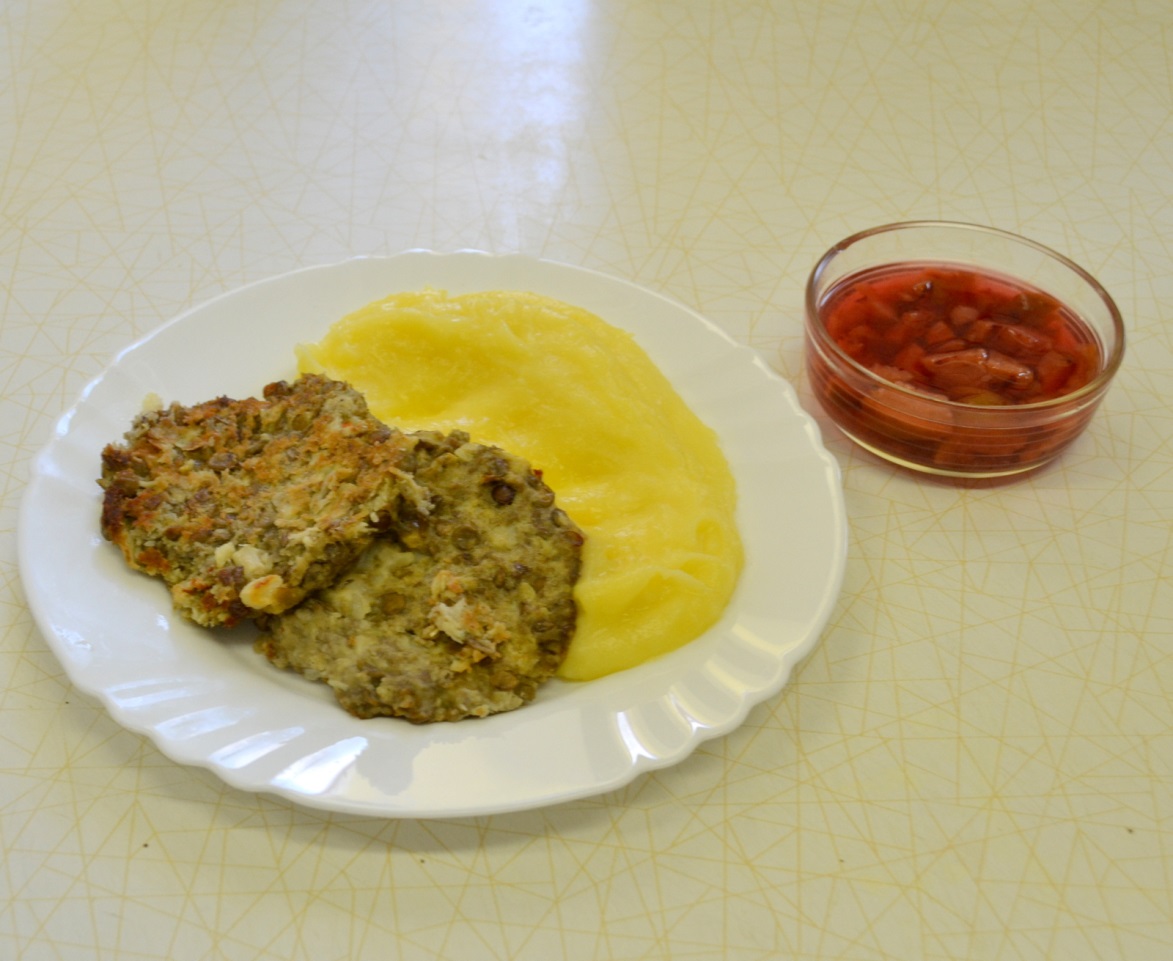 Čočkové biftečky s květákemČočkové biftečky s květákemČočkové biftečky s květákem200 g čočka200 g čočkaDen předem namočenou čočku uvaříme s bobkovým do Den předem namočenou čočku uvaříme s bobkovým do Den předem namočenou čočku uvaříme s bobkovým do Den předem namočenou čočku uvaříme s bobkovým do Den předem namočenou čočku uvaříme s bobkovým do Den předem namočenou čočku uvaříme s bobkovým do 900 g květák900 g květákpoloměkka, scedíme. Očištěný květák uvaříme do poloměkka,poloměkka, scedíme. Očištěný květák uvaříme do poloměkka,poloměkka, scedíme. Očištěný květák uvaříme do poloměkka,poloměkka, scedíme. Očištěný květák uvaříme do poloměkka,poloměkka, scedíme. Očištěný květák uvaříme do poloměkka,poloměkka, scedíme. Očištěný květák uvaříme do poloměkka,5 ks vejcevyjmeme a po zchladnutí posekáme na malé kousky. vyjmeme a po zchladnutí posekáme na malé kousky. vyjmeme a po zchladnutí posekáme na malé kousky. vyjmeme a po zchladnutí posekáme na malé kousky. vyjmeme a po zchladnutí posekáme na malé kousky. vyjmeme a po zchladnutí posekáme na malé kousky. 80 g mouka hladká80 g mouka hladkáSmícháme uvařenou čočku, květák, na drobno nakrájenouSmícháme uvařenou čočku, květák, na drobno nakrájenouSmícháme uvařenou čočku, květák, na drobno nakrájenouSmícháme uvařenou čočku, květák, na drobno nakrájenouSmícháme uvařenou čočku, květák, na drobno nakrájenouSmícháme uvařenou čočku, květák, na drobno nakrájenou80 g mouka celozrnná80 g mouka celozrnná80 g mouka celozrnnácibuli, přidáme vejce, mouku, dochutíme kořením, česnekemcibuli, přidáme vejce, mouku, dochutíme kořením, česnekemcibuli, přidáme vejce, mouku, dochutíme kořením, česnekemcibuli, přidáme vejce, mouku, dochutíme kořením, česnekemcibuli, přidáme vejce, mouku, dochutíme kořením, česnekemcibuli, přidáme vejce, mouku, dochutíme kořením, česnekem60 g cibule60 g cibuleutřeným se solí a vše zlehka promícháme. Z připravené hmotyutřeným se solí a vše zlehka promícháme. Z připravené hmotyutřeným se solí a vše zlehka promícháme. Z připravené hmotyutřeným se solí a vše zlehka promícháme. Z připravené hmotyutřeným se solí a vše zlehka promícháme. Z připravené hmotyutřeným se solí a vše zlehka promícháme. Z připravené hmoty35 g česnek35 g česnektvoříme placičky, které smažíme po obou stranách do zlatovatvoříme placičky, které smažíme po obou stranách do zlatovatvoříme placičky, které smažíme po obou stranách do zlatovatvoříme placičky, které smažíme po obou stranách do zlatovatvoříme placičky, které smažíme po obou stranách do zlatovatvoříme placičky, které smažíme po obou stranách do zlatova300 tuk na smažení300 tuk na smaženínebo biftečky na horní straně potřeme olejem a opékáme na nebo biftečky na horní straně potřeme olejem a opékáme na nebo biftečky na horní straně potřeme olejem a opékáme na nebo biftečky na horní straně potřeme olejem a opékáme na nebo biftečky na horní straně potřeme olejem a opékáme na nebo biftečky na horní straně potřeme olejem a opékáme na 2 ks bobkový list2 ks bobkový listvymazaném plechu v troubě.vymazaném plechu v troubě.vymazaném plechu v troubě.muškátový oříšekmuškátový oříšekPříloha: bramborová kaše, zeleninový salátPříloha: bramborová kaše, zeleninový salátPříloha: bramborová kaše, zeleninový salátPříloha: bramborová kaše, zeleninový salátPříloha: bramborová kaše, zeleninový salátsůl